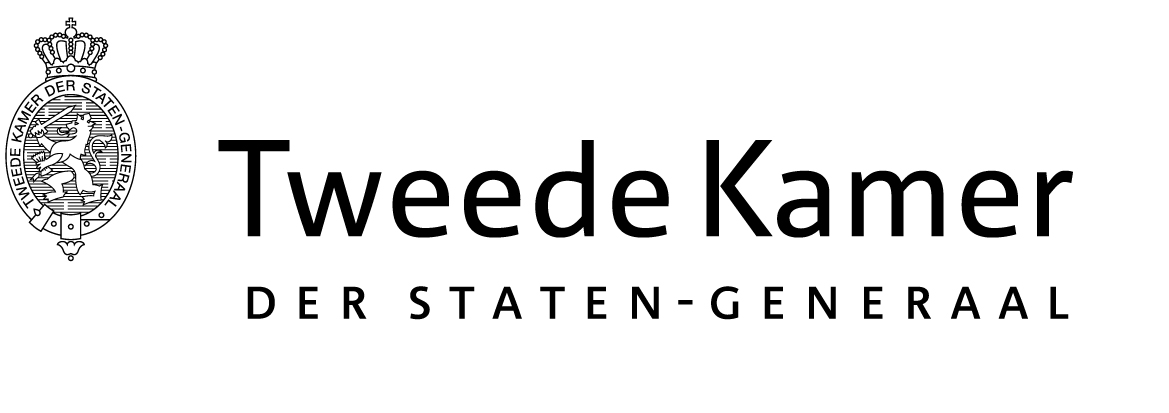 Commissie BuZaAan de minister van Buitenlandse ZakenAan de minister van Buitenlandse ZakenPlaats en datum:Den Haag, 7 augustus 2014Den Haag, 7 augustus 2014Betreft:Verzoek brief humanitaire nood onder minderheden in Irak Verzoek brief humanitaire nood onder minderheden in Irak Ons kenmerk:2014Z13900/2014D280202014Z13900/2014D28020Uw kenmerk:Uw brief van:Geachte heer Timmermans, Geachte heer Timmermans, Geachte heer Timmermans, De commissie verzoekt u om een brief over de humanitaire nood onder de minderheden in Irak die IS(IS) heeft verdreven, zoals de Yazidi's, Christenen en anderen. De brief dient een antwoord te geven op de vraag of de internationale gemeenschap, inclusief de Arabische landen, de misdaden van ISIS collectief veroordeelt en op welke wijze concrete en onmiddellijk hulp geboden wordt aan de groepen die in acute en levensbedreigende nood zijn, zoals de Yazidi's die gevlucht zijn en zelfs zonder water zitten. De commissie verzoekt u om in te gaan op de vraag of en, zo ja, door wie hiervoor al aandacht is gevraagd in VN-verband of in de Arabische Liga. Graag wil de commissie ook een kabinetsappreciatie van de snelle opkomst van ISIS vanaf het vertrek van de VS uit Irak en een inschatting van de aantallen slachtoffers en vluchtelingen. Het verzoek is om de brief uiterlijk morgen eind van de dag, 7 augustus 2014, te ontvangen.De commissie verzoekt u om een brief over de humanitaire nood onder de minderheden in Irak die IS(IS) heeft verdreven, zoals de Yazidi's, Christenen en anderen. De brief dient een antwoord te geven op de vraag of de internationale gemeenschap, inclusief de Arabische landen, de misdaden van ISIS collectief veroordeelt en op welke wijze concrete en onmiddellijk hulp geboden wordt aan de groepen die in acute en levensbedreigende nood zijn, zoals de Yazidi's die gevlucht zijn en zelfs zonder water zitten. De commissie verzoekt u om in te gaan op de vraag of en, zo ja, door wie hiervoor al aandacht is gevraagd in VN-verband of in de Arabische Liga. Graag wil de commissie ook een kabinetsappreciatie van de snelle opkomst van ISIS vanaf het vertrek van de VS uit Irak en een inschatting van de aantallen slachtoffers en vluchtelingen. Het verzoek is om de brief uiterlijk morgen eind van de dag, 7 augustus 2014, te ontvangen.De commissie verzoekt u om een brief over de humanitaire nood onder de minderheden in Irak die IS(IS) heeft verdreven, zoals de Yazidi's, Christenen en anderen. De brief dient een antwoord te geven op de vraag of de internationale gemeenschap, inclusief de Arabische landen, de misdaden van ISIS collectief veroordeelt en op welke wijze concrete en onmiddellijk hulp geboden wordt aan de groepen die in acute en levensbedreigende nood zijn, zoals de Yazidi's die gevlucht zijn en zelfs zonder water zitten. De commissie verzoekt u om in te gaan op de vraag of en, zo ja, door wie hiervoor al aandacht is gevraagd in VN-verband of in de Arabische Liga. Graag wil de commissie ook een kabinetsappreciatie van de snelle opkomst van ISIS vanaf het vertrek van de VS uit Irak en een inschatting van de aantallen slachtoffers en vluchtelingen. Het verzoek is om de brief uiterlijk morgen eind van de dag, 7 augustus 2014, te ontvangen.Hoogachtend,de griffier van de vaste commissie voor Buitenlandse Zaken,T.J.E. van Toor